Lampiran  01 Angket Uji Coba(Try Out)KATA PENGATARTerlebih dahulu kami mendo’akan semoga ananda dalam keadaan sehat dan semangat dalam melaksanakan kegiatan belajar. kami menyadari bahwa ananda memiliki kesibukan-kesibukan dalam kegiatan belajar. Namun kami berharap ananda meluangkan sedikit waktu untuk mengisi angket ini dalam rangka penelitian kami yang berjudul. “Pengaruh layanan informasi melalui metode reward and punishment terhadap motivasi belajar siswa selama pembelajaran online”  	Kami berharap ananda dapat mengisi pernyataan di bawah ini sesuai dengan keadaan diri ananda yang sebenar nya. Ananda tidak perlu khawatir angket ini tidak ada hubungannya dengan nilai, kelulusan dan menyangkut sekolah ini. tetapi hanya untuk kepetingan penelitian saja dan jawaban angket nanti nya akan kami rahasiakan dengan baik. Terima kasih.	Petunjuk Pengisian Angket	Silakan ananda baca dan pahami setiap pernyataan dalam angket ini, pilihlah salah satu jawaban yang paling sesuai dengan keadaan diri ananda dengan memberikan tanda centang (√)  pada pilihan jawaban:	SS	: Sangat Setuju	S	: Setuju	KD	: Kadang-Kadang	TS	: Tidak setujuContohANGKET MOTIVASI BELAJARIdentitas respondenNama			:					Kelas	      	:Jenis Kelamin		:					Kode Siswa	:Lampiran 02 Angket Valid Motivasi BelajarKATA PENGATARTerlebih dahulu kami mendo’akan semoga ananda dalam keadaan sehat dan semangat dalam melaksanakan kegiatan belajar. kami menyadari bahwa ananda memiliki kesibukan-kesibukan dalam kegiatan belajar. Namun kami berharap ananda meluangkan sedikit waktu untuk mengisi angket ini dalam rangka penelitian kami yang berjudul. “Pengaruh layanan informasi melalui metode reward and punishment terhadap motivasi belajar siswa selama pembelajaran online”  	Kami berharap ananda dapat mengisi pernyataan di bawah ini sesuai dengan keadaan diri ananda yang sebenar nya. Ananda tidak perlu khawatir angket ini tidak ada hubungannya dengan nilai, kelulusan dan menyangkut sekolah ini. tetapi hanya untuk kepetingan penelitian saja dan jawaban angket nanti nya akan kami rahasiakan dengan baik. Terima kasih.	Petunjuk Pengisian Angket	Silakan ananda baca dan pahami setiap pernyataan dalam angket ini, pilihlah salah satu jawaban yang paling sesuai dengan keadaan diri ananda dengan memberikan tanda centang (√)  pada pilihan jawaban:	SS	: Sangat Setuju	S	: Setuju	KD	: Kadang-Kadang	TS	: Tidak setujuContohANGKET MOTIVASI BELAJARIdentitas respondenNama			:					Kelas	      	:Jenis Kelamin		:					Kode Siswa	:Lampiran 03 Uji Validitas Angket Motivasi Belajar SiswaUji Validitas Angket Motivasi Belajar SiswaDitrubusi Butir Angket Setelah Uji CobaLampiran 05 Uji Relibilitas Angket Motivasi Belajar SiswaUji Relibilitas Angket Motivasi Belajar SiswaRekapitulasi Uji Reliabilitas Motivasi BelajarLampiran 07 Uji Hipotesis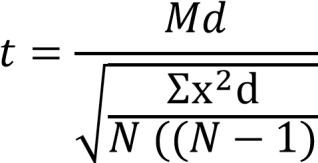 Md = D = Mean post test – Mean pre test	= 94,63 - 71,63 	=  23         t        t    5,04Lampiran 08 Rencana Pelaksanaan Layanan (Rpl)RENCANA PELAKSANAAN LAYANAN (RPL) BIMBINGAN KLASIKAL SEMESTER GENAP TAHUN PELAJARAN 2019/2020Mengetahui								Medan,                                 2020Kepala Yayasan								Guru BKNAZARIAHNpm. 171414050Lampiran 09 Materi LayananMATERI LAYANAN1 Pengertian Motivasi BelajarIstirani & Pulungan (2019:59) menjelaskan bahwa motivasi merupakan suatu energi dalam diri manusia yang mendorong untuk melakukan aktivitas tertentu dengan tujuan tertentu. Dalam kegiatan belajar, motivasi dapat dikatakan sebagai keseluruhan daya penggerak didalam diri siswa yang menimbulkan kegiatan belajar, menjamin kelangsungan dan memberika arahan kegiatn, sehingga dapat mencapai tujuan dalam belajar. Dalam kegiatan belajar, motivasi sangat diperlukan, sebab seorang yang tidak memiliki motivasi dalam belajar, tidak akan mungkin melakukan aktivitas belajar dengan efektif. Motivasi sebagai suatu yang menentukan tingkatan kegiatan, intensitas, konsistensi, serta arah umun dari tingkah laku manusia. Hamalik (2013:106) menjelaskan bahwa motivasi merupakan suatu perubahan energi dalam diri (pribadi) seseorang ditandai dengan timbulnya perasaan dan reaksi untuk mencapai tujuan. Ciri-ciri  Motivasi Belajar yang Tinggi 		Maryanto Dkk  (2013) menjelaskan bahwa siswa yang memiliki motivasi belajar yang tinggi antara lain yaitu: Tekun menghadapi tugasUlet menghadapi kesulitan belajarTidak memperlukan dorongan dari luar untuk berprestasi Semangat belajar tinggi (senang, rajin belajar, dan penuh semangat)Menyukai ilmu pengetahuan yang baru Berpendirian  kuat dan memiliki tujuan jangka panjangSenang mencari dan memecahkan soal-soal, danKeinginan untuk bergabung dalam kelompok kelasMotivasi belajar  siswa yang rendah tidak bisa dibiarkan saja,  karena rendahnya motivasi tidak memperoleh hasil belajar yang optimal, oleh karena itu, motivasi belajar siswa  harus ditingkatkan.Faktor yang Mempengaruhi Motivasi BelajarFaktor InternalCahyani dkk (2020) menjelaskan bahwa faktor internal yang mempengaruhi motivasi belajar siswa yaitu:Cita-cita dan aspirasi salah satu faktor pendukung yang dapat memperkuat semangat dalam belajar adalah dengan memiliki cita-cita. Sedangkan aspirasi adalah sebuah harapan atau keinginan yang dimiliki oleh individu dan selalu menjadi tujuan dari perjuangan yang telah ia mulai. Kemampuan peserta didik, motivasi belajar dipengaruhi oleh setiap kemampuan yang dimiliki oleh peserta didik. Kemampuan yang dimaksud adalah segala potensi yang dimiliki baik itu dari segi intelektual maupun psikomotorik. Kondisi peserta didik kondisi secara fisiologis juga turut mempengaruhi motivasi belajar peserta didik. Seperti kesehatan dan panca indera. Ketika peserta didik memiliki kesehatan dan panca inderanya dapat bekerja secara maksimal, peserta didik telah memiliki peluang untuk mencapai keberhasilan dalam proses pendidikannya.Keadaan psikologis peserta didik yang mempengaruhi motivasi belajar yaitu: Bakat Bakat adalah kemampuan yang dimiliki oleh setiap individu yang apabila terus diasah dan dikembangkan melalui belajar akan menjadi sebuah kecakapan dan sangat membantu untuk meraih kesuksesan.IntelegensiInteligensi dapat diartikan sebagai kemampuan psikofisik dalam mereaksikan rangsangan atau menyesuaikan diri dengan lingkungan melalui cara yang tepat. Inteligensi bukan selalu berkaitan dengan otak, tetapi adanya interaksi dan koneksi antar organ-organ yang ada di dalam tubuh manusia.Sikap Sikap juga memiliki peran penting dalam mempengaruhi motivasi belajar peserta didik. Artinya ketika peserta didik belajar dalam keadaan atau suasana senang, cara guru dalam mengajar yang baik dan sebagainya akan membuat peserta didik semangat sehingga memperoleh hasil yang maksimal, begitu pun sebaliknya.Persepsi Persepsi peserta didik tentang belajar, manfaatnya dan keuntungan yang didapatkan ketika belajar juga mempengaruhi kemauannya untuk terus belajar. Minat Salah satu hal yang memiliki pengaruh yang besar dalam motivasi belajar adalah minat. Ketika peserta didik memiliki minat yang besar terhadap pelajaran matematika, ia akan belajar dengan sungguh-sungguh dan sebaik-baiknya. Begitu pun dengan pelajaran yang lainnya. Unsur-unsur dinamis dalam pembelajaraan Perasaan, ingatan, keinginan dan pengalaman yang dimiliki peserta didik turut mempengaruhi motivasi dalam belajar, baik itu secara langsung maupun tidak langsung. Faktor eksternalCahyani dkk (2020) menjelaskan bahwa faktor eksternal berarti faktor-faktor di luar dari diri peserta didik yang ikut berperan dalam mempengaruhi motivasi belajar. Diantaranya: (1) Kondisi lingkungan belajar, kondisi lingkungan belajar yang kondusif akan mendukung dan memperkuat semangat belajar peserta didik. (2) Lingkungan sosial sekolah, seperti guru, teman-teman di kelas dapat mempengaruhi proses belajar. (3) Lingkungan sosial masyarakat, ketika peserta didik merasa diakui keberadaanya dengan diikutsertakan dalam kegiatan masyarakat, juga akan mempengaruhi semangatnya dalam belajar. (4) Lingkungan sosial keluarga, hubungan antar orangtua dan anak yang harmonis dan saling menghargai juga akan mempengaruhi motivasi anak dalam belajar. (5) Lingkungan non sosial, terbagi dua yaitu lingkungan alamiah dan faktor instrumental. Lingkungan alamiah, artinya dukungan, kasih sayang dan kebiasaan-kebiasaan keluarga yang baik akan turut mempengaruhi motivasi belajar anak. Sedangkan faktor instrumental seperti fasilitas atau sarana prasarana yang disediakan oleh sekolah juga akan mempengaruhi semangat peserta didik dalam belajar.Daftar Gambar penelitian di SMP RK Deli Murni Tua DeliGambar 01  pembagian angket sebelum pemberian layanan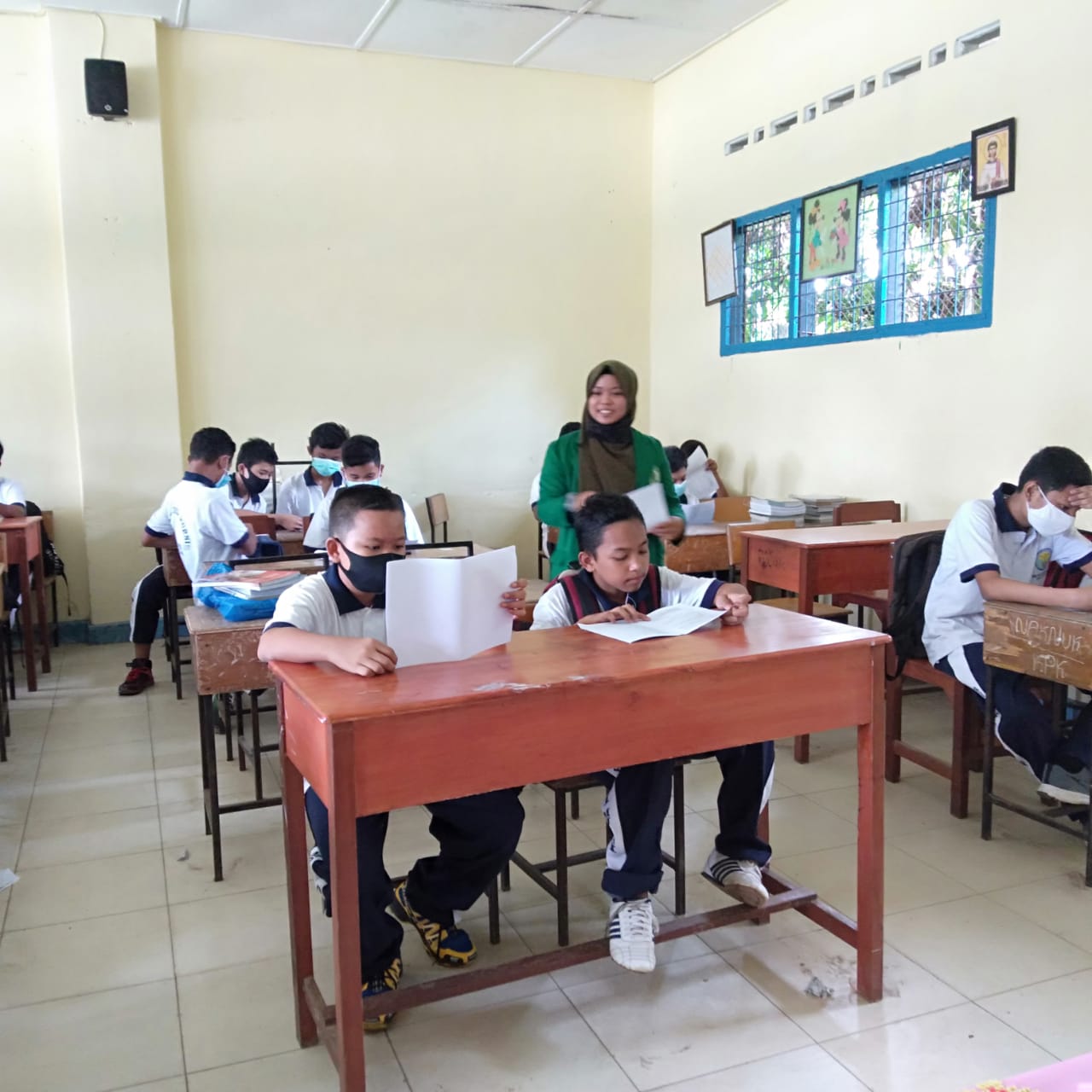 Gambar 02 Pemberian Layanan Informasi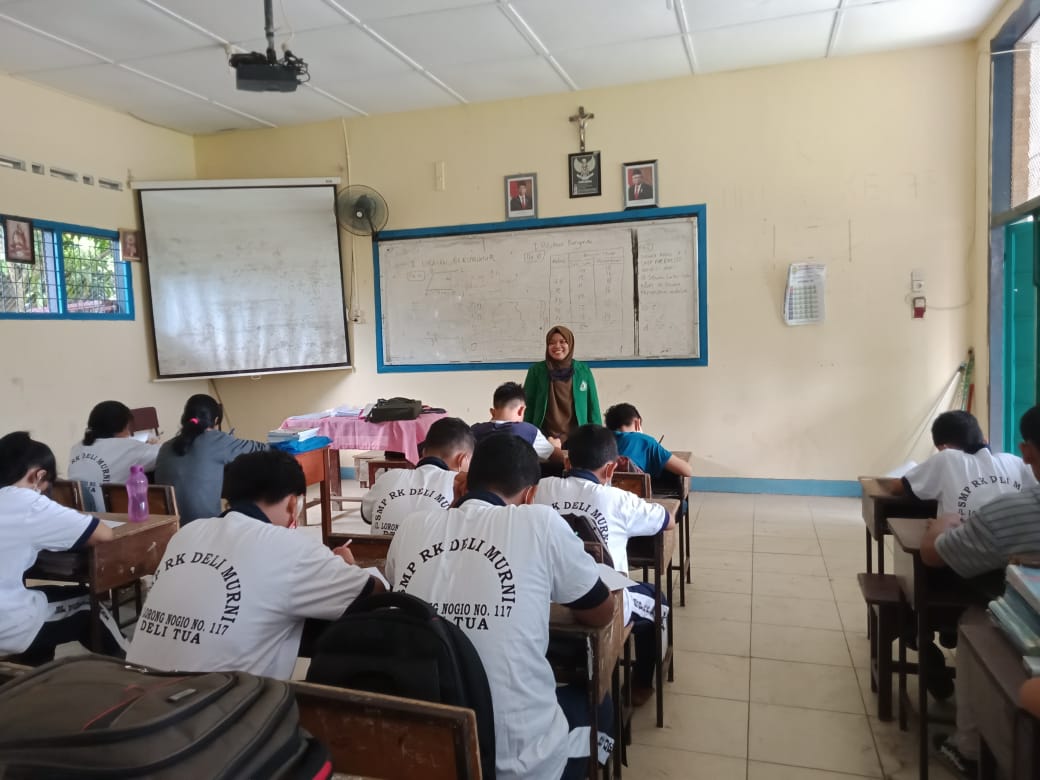 Gambar 03 bersama kepala sekolah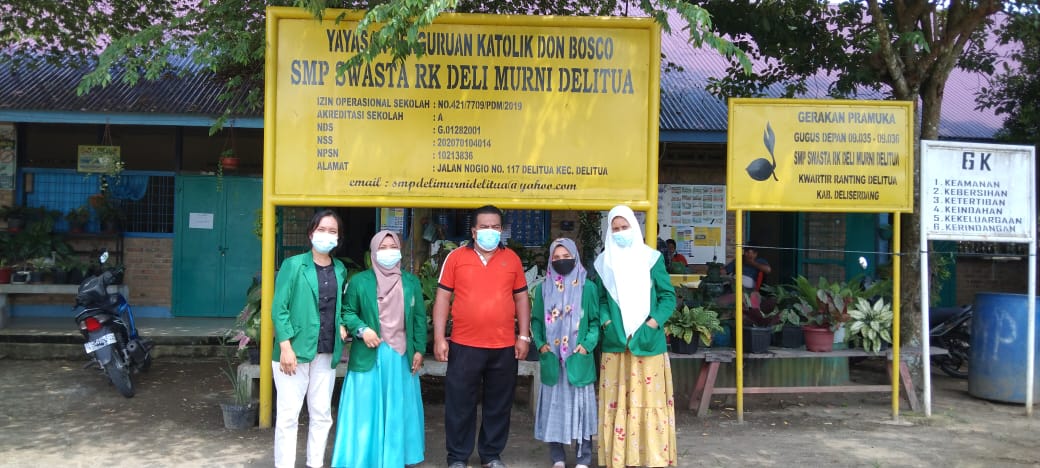 Gambar 04 bersama staf dan pengajar   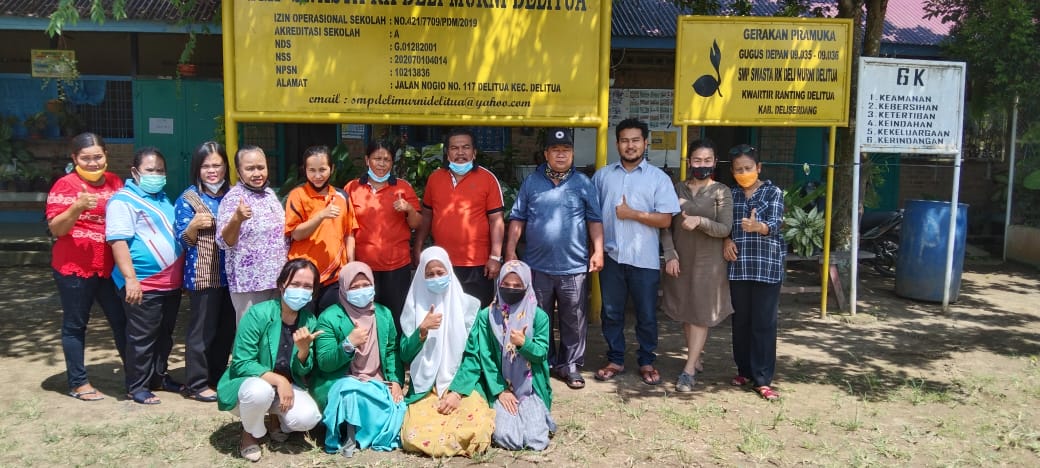 NoPernyataanPilihanPilihanPilihanPilihanNoPernyataanSSSKDTS1Saya menggunakan waktu luang untuk mengulang pelajaran disekolah√No PernyataanPilihanPilihanPilihanPilihanNo PernyataanSSSKDTS1Saya rajin ke sekolah terutama mata pelajaran yang saya sukai2Saya senang mencari informasi yang berhubungan dengan pelajaran, untuk  menambah ilmu saya.3Saya suka mengunjungi perpustakaan sekolah untuk membaca buku pelajaran.4Saya rajin belajar belajar karena ingin menjadi murid yang berprestasi 5Saya  bertanya kepada guru kalau ada pelajaran yang tidak saya mengerti.6Saya	lebih	suka	pergi   ke	kantin   sekolah di banding perpustakaan7Saya merasa bersalah jika tidak mendengarkan dengan serius ketika guru menjelas pelajaran8Saya lebih senang belajar bersama teman-teman dibanding sendirian9Saya lebih suka nonton TV dibanding belajar.10Jika menghadapi PR yang sulit, maka saya memilih untuk mencontek tugas teman11Saya malas bertanya kepada guru kalau ada pelajaran yang tidak saya mengerti.12Bila saya ditegur oleh guru saya tidak menghiraukannya13Jika ada tugas yang tidak saya ketahui jawabannya, maka saya lebih memilih bermain.14Saya percaya bisa mengerjakan setiap tugas yang diberikan oleh guru.15Bila	menghadapi	kesulitan	dalam	mempelajari mata pelajaran, saya berusaha mencari solusi 16Saya telah membuat jadwal pelajaran di rumah, sehingga saya mengetahui kapan saya harus belajarnya17Saya menghabiskan banyak waktu untuk mengikuti kegiatan ekstrakulikuler yang terkait dengan pelajaran di sekolah. 18Ketika ada pelajaran yang  kurang saya pahami, saya bertanya pada orang yang lebih paham19Saya yakin bahwa hasil belajar yang  saya dapatkan adalah kemampuan saya sendiri20Saya ingin mendapat nilai yang lebih baik dari teman-teman21Saya akan tetap belajar walaupun tidak disuruh orang tua22Jika saya mendapatkan kritikan dari teman, saya merasa putus asa23Saya mengahabiskan sebagian besar waktu saya untuk main games24Saya bangga jika dipuji oleh guru karena aktif bertanya dikelas25Saya ragu dengan kemampuan yang saya miliki dalam memahami penjelasan guru.26Bila saya diberi tugas sekolah oleh guru, saya akan mengabaikannya27Jika saya mendapat nilai jelek, saya yakin akan mampu memperbaikinya.28Meskipun saya tau resiko kegagalan itu ada, saya tidak takut memperjuangkan cita-cita saya.29Meskipun saya tahu tidak akan mendapat prestasi yang baik, saya akan tetap belajar.30Saya merasa perlu mengulang kembali materi yang diajarkan guru di rumah31Jika seseorang menghambat aktivitas belajar saya, maka saya akan mencari solusi untuk mengatasi hambatan itu32Bila saya tidak mampu menyelesaikan tugas-tugas mata pelajaran pada kesempatan pertama, saya akan mengerjakan tugas-tugas itu sampai selasai.33Saya merasa sangat malu jika mendapat nilai jelek, karena bagi saya itu hal yang sangat memalukan. 34Jadwal belajar yang saya buat akan saya ikuti dengan perasaan senang.35Saya akan tetap masuk sekolah walaupun saya sedang tidak enak badan36Saya mau belajar, pelajaran yang belum saya pahami37Saya merasa putus asa bila menghadapi kesulitan dalam mempelajari mata pelajaran38Saya mencari suasana yang tenang untuk belajar agar mudah memahami pelajaran dengan baik39Saya rasa tidak mampu menyelesaikan setiap tugas mata pelajaran yang diberikan40Saya tidak akan mencoba sesuatu karena takut kegagalanNoPernyataanPilihanPilihanPilihanPilihanNoPernyataanSSSKDTS1Saya menggunakan waktu luang untuk mengulang pelajaran disekolah√No PernyataanPilihanPilihanPilihanPilihanNo PernyataanSSSKDTS1Saya rajin ke sekolah terutama mata pelajaran yang saya sukai2Saya senang mencari informasi yang berhubungan dengan pelajaran, untuk  menambah ilmu saya.3Saya suka mengunjungi perpustakaan sekolah untuk membaca buku pelajaran.4Saya rajin belajar belajar karena ingin menjadi murid yang berprestasi 5Saya  bertanya kepada guru kalau ada pelajaran yang tidak saya mengerti.6Saya merasa bersalah jika tidak mendengarkan dengan serius ketika guru menjelas pelajaran7Saya lebih senang belajar bersama teman-teman dibanding sendirian8Jika menghadapi PR yang sulit, maka saya memilih untuk mencontek tugas teman9Saya malas bertanya kepada guru kalau ada pelajaran yang tidak saya mengerti.10Jika ada tugas yang tidak saya ketahui jawabannya, maka saya lebih memilih bermain.11Saya percaya bisa mengerjakan setiap tugas yang diberikan oleh guru.12Saya telah membuat jadwal pelajaran di rumah, sehingga saya mengetahui kapan saya harus belajarnya13Saya menghabiskan banyak waktu untuk mengikuti kegiatan ekstrakulikuler yang terkait dengan pelajaran di sekolah. 14Ketika ada pelajaran yang  kurang saya pahami, saya bertanya pada orang yang lebih paham15Saya yakin bahwa hasil belajar yang  saya dapatkan adalah kemampuan saya sendiri16Saya ingin mendapat nilai yang lebih baik dari teman-teman17Saya akan tetap belajar walaupun tidak disuruh orang tua18Jika saya mendapatkan kritikan dari teman, saya merasa putus asa19Saya mengahabiskan sebagian besar waktu saya untuk main games20Saya bangga jika dipuji oleh guru karena aktif bertanya dikelas21Saya ragu dengan kemampuan yang saya miliki dalam memahami penjelasan guru.22Bila saya diberi tugas sekolah oleh guru, saya akan mengabaikannya23Jika saya mendapat nilai jelek, saya yakin akan mampu memperbaikinya.24Meskipun saya tau resiko kegagalan itu ada, saya tidak takut memperjuangkan cita-cita saya.25Meskipun saya tahu tidak akan mendapat prestasi yang baik, saya akan tetap belajar.26Saya merasa perlu mengulang kembali materi yang diajarkan guru di rumah27Jika seseorang menghambat aktivitas belajar saya, maka saya akan mencari solusi untuk mengatasi hambatan itu28Bila saya tidak mampu menyelesaikan tugas-tugas mata pelajaran pada kesempatan pertama, saya akan mengerjakan tugas-tugas itu sampai selasai.29Saya merasa sangat malu jika mendapat nilai jelek, karena bagi saya itu hal yang sangat memalukan. 30Saya akan tetap masuk sekolah walaupun saya sedang tidak enak badan31Saya merasa putus asa bila menghadapi kesulitan dalam mempelajari mata pelajaran32Saya mencari suasana yang tenang untuk belajar agar mudah memahami pelajaran dengan baik33Saya rasa tidak mampu menyelesaikan setiap tugas mata pelajaran yang diberikan34Saya tidak akan mencoba sesuatu karena takut kegagalanNo itemt tableT hitungKeterangan10,4680,361Valid20,4460,361Valid30,5650,361Valid40,4160,361Valid50,4480,361Valid60,2260,361Tidak Valid70,5590,361Valid80,4990,361Valid90,1270,361Valid100,6350,361Valid110,4760,361Valid120,3730,361Tidak Valid130,4470,361Valid140,6330,361Valid150,2800,361Tidak Valid160,5070,361Valid170,4960,361Valid180,6300,361Valid190,5190,361Valid200,4780,361Valid210,6540,361Valid220,5660,361Valid230,5250,361Valid240,4700,361Valid250,5480,361Valid260,5250,361Valid270,4980,361Valid280,4780,361Valid290,4370,361Valid300,4720,361Valid310,4900,361Valid320,4780,361Valid330,4920,361Valid340,1850,361Tidak Valid350,5160,361Valid360,1160,361Tidak Valid370,5620,361Valid380,4980,361Valid390,7380,361Valid400,5100,361ValidNOVARIANS BUTIR10,2380,57420,3560,57430,4260,57440,6120,57450,1730,57460,3120,57470,250,57480,4320,57490,5150,574100,350,574110,2150,574120,4760,574130,4930,574140,3150,574150,3760,574160,4760,574170,4930,574180,3150,574190,3760,574200,8120,574210,4550,574220,6780,574230,2780,574240,1760,574250,7460,574260,2730,574270,7330,574280,260,574290,8780,574300,7960,574310,8120,574320,1230,574330,3880,574340,3760,574350,4050,574360,6780,574   AKomponen Layanan Dasar (layanan informasi)   BBidang LayananPribadi dan belajar   CTopik/Tema LayananPentingnya motivasi belajar   DFungsi LayananPemahaman   ETujuan umumPeserta didik/konseli memiliki pemahaman sikap positif  untuk mengembnagkan semangat belajar hingga mampu menyelesaikan pelajaran dengan baik dan berprestasi    FTujuan KhususPeserta didik/konseli memahami penegrtian motivasi belajarPeserta didik/konseli mengetahui cirri-ciri motivasi belajarPeserta didik/konseli memahami faktor-faktor yang mempengaruhi motivasi belajarGSasaran LayananKelas 7HMateri LayananPengertian motivasi belajarCiri-ciri  motivasi belajarFaktor-faktor yang mempengaruhi motivasi belajarIWaktu1 kali 40 MenitJSumber MateriSlameto. 2016. Belajar dan Faktor-faktor yang Mempengaruhinya. Jakarta: Bina AksaraSardiman. 2014  Interaksi dan Motivasi Belajar-Mengajar. Jakarta: Rajawali PersKMetode/TeknikCeramah, Berpendapat dan tanya jawabLMedia/AlatRoom vicon, PowerPoint tips mengembangkan potensi diri selama pandemi (covid-19)MPelaksanaanMTahap  Uraian kegiatanMTahap Awal/PendahuluanMembuka dengan salam dan berdoaMembina hubungan baik dengan peserta didik (menanyakan kabar, pelajaran sebelumnya, ice breaking)Menyampaikan tujuan layanan materi Bimbingan dan KonselingMenanayakan kesiapan kepada peserta didikMTahap IntiGuru BK menayangkan media slide power point yang berhubungan dengan materi layanan melalui Video Conference menggunakan aplikasi ZoomPeserta didik mengamati slide ppt yang berhubungan dengan materi layananGuru BK mengajak berpendapat dan tanya jawab serta saling menanggapi terkait pentingnya motivasi belajar dan seterusnya bergantian sampai dengan selesaiNTahap penetupGuru BK mengajak peserta didik membuat kesimpulan yang terkait dengan materi layananGuru BK menyampaikan materi layanan yang akan datangGuru BK mengakhiri kegiatan dengan berdoa dan salamNEVALUASI1. Evaluasi ProsesGuru BK atau konselor melakukan evaluasi dengan memperhatikan proses yang terjadi :Melakukan Refleksi hasil, setiap peserta didik menuliskan dikertas yang sudah disiapkan.Sikap atau atusias peserta didik dalam mengikuti kegiatan layananCara peserta didik dalam menyampaikan pendapat atau bertanyaCara peserta didik memberikan penjelasan dari pertanyaan2. Evaluasi Hasil Evaluasi setelah mengikuti kegiatan klasikal, antara lain : Merasakan suasana pertemuan : menyenangkan/kurang menyenangkan/tidak menyenangkan. Topik yang dibahas : sangat penting/kurang penting/tidak pentingCara Guru Bimbingan dan Konseling atau konselor menyampaikan : mudah dipahami/tidak mudah/sulit dipahamiKegiatan yang diikuti : menarik/kurang menarik/tidak menarikuntuk diikuti